Recall Cases Summary – Australia (Last Update Date: 31 January 2022)Date Product Categories Hazard Image 4-Jan-2022Chocolate Domes - Milk Chocolate - Coconut Crunch 124gFoodRisk of Allergy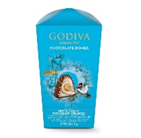 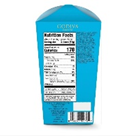 4-Jan-2022Detox Tea with Added Probiotics 30g (20 Tea Bags)FoodMicrobiological Hazard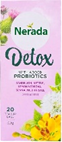 6-Jan-2022Baby Wooden Rattle with Wood Rings and Hand GripToys and Childcare Products Choking Hazard, Suffocation Hazard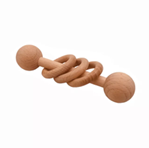 7-Jan-2022Dual Gas and Particulate Respirator Combination CartridgeProtective EquipmentHealth Risk Hazard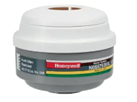 11-Jan-2022Wooden Rattle Gift Set Containing a Wooden Rattle, Rattle Ring and Pacifier ChainToys and Childcare Products Choking Hazard, Suffocation Hazard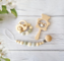 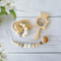 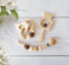 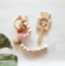 12-Jan-2022HUGGIES Thick Baby Wipes, Fragrance Free - Limited Edition Tropical - The Little Mermaid and Toy Story's Rex Dinosaur DesignBodycare / CosmeticsMicrobiological Hazard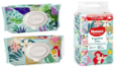 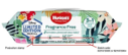 14-Jan-2022Lidocaine Hydrochloride Topical Solution USP, 4%, 50mLPharmacyHealth Risk Hazard/14-Jan-2022Tohato Caramel Corn Original Flavour 80gFoodRisk of Allergy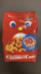 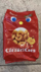 14-Jan-2022Wooden Baby Infant Montessori Rattle Interlock Beads Ring Set of 5 with Bag Natural Finish BundleToys and Childcare Products Choking Hazard, Suffocation Hazard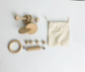 17-Jan-2022IQ Bar 45g
1. Chocolate Sea Salt
2. Peanut Butter Chip
3. Almond Butter ChipFoodRisk of Allergy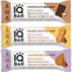 18-Jan-2022Silicone Koala RattleToys and Childcare ProductsChoking Hazard, Suffocation Hazard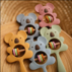 19-Jan-2022Bestway Aqua Bone Assorted Characters Pool NoodleSporting Goods / EquipmentDrowning Hazard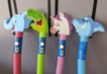 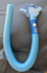 19-Jan-2022The Sun Print RomperFabric / Textile / Garment / Home TextileChoking Hazard, Suffocation Hazard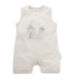 19-Jan-2022Invacare Perfecto2 V Oxygen ConcentratorPharmacyFire Hazard/20-Jan-2022Learn 500 Oxelo Scooters in Blue and PinkSporting Goods / EquipmentInjury Hazard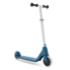 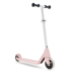 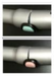 20-Jan-2022NutTAG Find3 Bluetooth Key FinderElectrical AppliancesBurn Hazard, Choking Hazard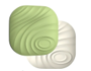 20-Jan-2022Hooded Towels with Sleeves or Arm OpeningsFabric / Textile / Garment / Home TextileFire Hazard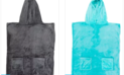 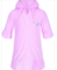 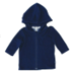 21-Jan-2022Devondale Salted Butter 250g, Devondale Salted Butter 500g, Devondale Salted Butter 3 x 500g, Devondale Unsalted Butter 500g, Devondale Spreadable Dairy Soft Original 500g, Devondale Spreadable Dairy Soft Salt Reduced 500g, Woolworths Australian Butter Salted 250g, Woolworths Australian Butter Unsalted 250gFoodMicrobiological Hazard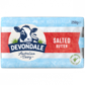 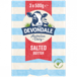 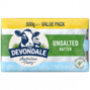 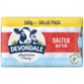 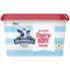 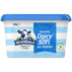 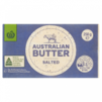 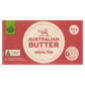 25-Jan-2022Silicone Koala RattleToys and Childcare ProductsChoking Hazard, Suffocation Hazard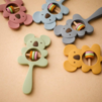 27-Jan-2022TWM Pedestal Misting FanHome Electrical Appliances Electric Shock Hazard 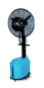 28-Jan-2022Barbell Ring RattleToys and Childcare ProductsChoking Hazard, Suffocation Hazard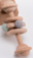 28-Jan-2022LED Neon Light Power SupplyElectrical AppliancesElectric Shock Hazard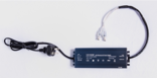 31-Jan-2022Googly Eyes, Flashing Candy Critters and Candy JellyfishToys and Childcare ProductsStrangulation Hazard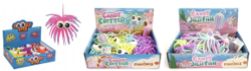 